Estimado Padre/Tutor:Cada año, los estudiantes del tercero al octavo grado y preparatoria participan en los Exámenes del Rendimiento y Progreso de los Estudiantes de California (CAASPP, por sus siglas en inglés). Este año, su hijo tomará el(los) siguiente(s) examen(es), dependiendo de su grado escolar:Exámenes Sumativos Smarter Balanced para artes del lenguaje inglés/lectoescritura y matemáticas en los grados del tercero al octavo y el undécimo.Examen de Ciencias de California (CAST, por sus siglas en inglés) en los grados quinto y octavo y una vez en la preparatoria.Los Exámenes Sumativos Smarter Balanced y el CAST son exámenes en línea que miden lo que su hijo sabe y es capaz de hacer. Los exámenes incluyen varios tipos de preguntas que permiten a los estudiantes interactuar con las preguntas de los exámenes. Los resultados ayudan a identificar las brechas en el conocimiento o las habilidades de manera temprana para que su hijo pueda obtener el apoyo necesario para tener éxito en la escuela. Usted es parte importante de la educación de su hijo/a. Para ayudar a su hijo/a a prepararse para el examen usted puede:Hablar con su hijo/a acerca del examen. Asegúrese de que no esté asustado o ansioso.Decirle a su hijo/a que usted y su maestro tienen altas expectativas y que ambos están con él para ayudarlo en cada paso del proceso.Tomar un examen de práctica con su hijo. Asegurarse de que hijo/a duerma bien y coma un desayuno nutritivo antes del examen.Asegúrese de que su hijo/a llegue a tiempo a la escuela todos los días a partir del lunes 6 de mayo de 2019 hasta el viernes 17 de mayo de 2019.Si tiene alguna pregunta, comuníquese con la escuela de Woodville al 559-686-9713.Los CCCs identifican las prioridades en cada área de contenido para guiar la enseñanza de los estudiantes en esta población y para la evaluación alternativa.Atentamente,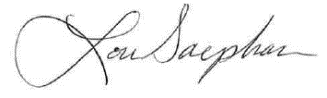 Lou SaephanDirector